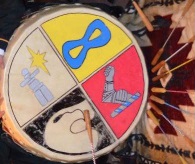 YOUR TASK:		Write a journal entry (2-3 paragraphs), a rap (2-3 verses) or a poem (2-3 verses) that explores issues about what it’s like to be an Aboriginal youth. Your writing will focus on topics of identity, leadership qualities, successes, and challenges of youth.This website is pretty awesome: http://aboriginalmusiccountdown.ca/Use examples online (Eekwol, A Tribe Called Red, Susan Aglukark, etc.)LEARNING GOAL:I will demonstrate how I know issues and ideas about Aboriginal youth by producing a piece of creative writing.SUCCESS CRITERIA: My writing will be either a 2-3 paragraph journal reflection, a rap (about 2-3 verses) or a poem (about 2-3 verses)My writing will have a clear message about youthI will focus on what I know and what I have learned about Aboriginal youthI might focus on successes and challenges for Aboriginal youthI will focus on the topic of identityI will ensure my writing is not inappropriateI will edit my writing for spelling and grammarMARKING:		KNOWLEDGE (Identity issues, Aboriginal youth qualities and ideas)	/10		THINKING (Writing has clear message, ideas are developed)		/10		APPLICATION (Meets all criteria, has a complete and polished feel)	/10